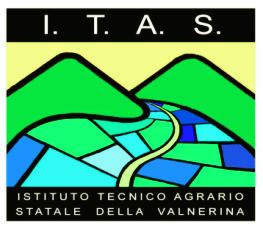 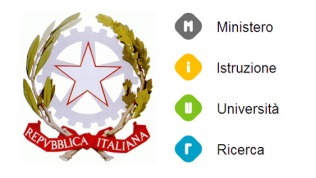 ISTITUTO OMNICOMPRENSIVO STATALE“CERRETO DI SPOLETO - SELLANO”Scuola dell'Infanzia, Primaria, Secondaria di I e II Grado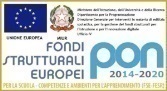 Via D. Alighieri - 06041 CERRETO DI SPOLETO (PG)C. f. 84002280547 – Tel.  e  Fax 0743 / 91220 –E-Mail: PGIC813001@istruzione.it  PEC: pgic813001@pec.istruzione.itProt.n.vedi segnatura	Circolare n 210					                                         Cerreto di Spoleto, 07/06/2021							Ai Genitori degli Alunni							Scuola Secondaria di I grado di Vallo di Nera							Classi I-II-IIIOGGETTO: Giornata Ecologica il giorno 9 giugno 2021.Si comunica che il giorno 9 giugno 2021 le classi I-II-III  nei dintorni della Scuola Secondaria di I grado di Vallo di Nera, si svolgerà la Giornata Ecologica dalle ore 08:30 alle ore 13:25.Gli alunni saranno accompagnati dagli Insegnanti: Prof. Domenico Milano, Prof.ssa Elisabetta Brozzi, Prof.ssa Francesca Pibiri, Prof.ssa Moira Dominici, Prof.ssa Veronica Palini.Si prega riconsegnare il tagliando compilato e firmato la mattina del 9 giugno 2021.Cordiali saluti									IL DIRIGENTE SCOLASTICO                                                                                       		 Prof. Massimo Fioroni                                                                                   				     Firma autografa omessa ai sensidell'art. 3 D. Lgs. n. 39/1993Il/la sottoscritt_____________________________________________________________Genitore dell’alunn____________________________________________________ frequentante la classe___________ della Scuola Secondaria di I grado di Vallo di Nera, AUTORIZZA  il/la propri___ figli___alla Giornata Ecologica del 9 giugno 2021  dalle ore 8:30 alle ore 13.25.Cerreto, lì______________________			Firma del genitore